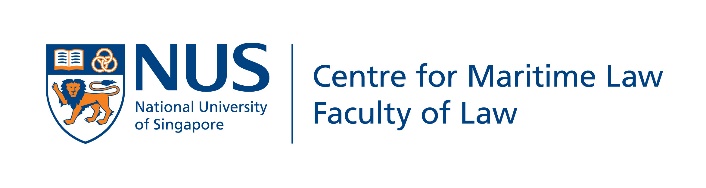 PARTICULARS OF APPLICANTPARTICULARS OF APPLICANTPARTICULARS OF APPLICANTPARTICULARS OF APPLICANTPARTICULARS OF APPLICANTPARTICULARS OF APPLICANTTitle: Title: Surname:Surname:Surname:Surname:First Name(s):First Name(s):First Name(s):First Name(s):First Name(s):First Name(s):Date of birth (YY/MM/DD):         /         /Telephone Number:Telephone Number:Telephone Number:E-mail (please provide only one):E-mail (please provide only one):Applicable for PhD applicants onlyApplicable for PhD applicants onlyApplicable for PhD applicants onlyApplicable for PhD applicants onlyApplicable for PhD applicants onlyApplicable for PhD applicants onlyUniversity at which you obtained your doctorate (or will be obtaining your doctorate):University at which you obtained your doctorate (or will be obtaining your doctorate):University at which you obtained your doctorate (or will be obtaining your doctorate):University at which you obtained your doctorate (or will be obtaining your doctorate):University at which you obtained your doctorate (or will be obtaining your doctorate):University at which you obtained your doctorate (or will be obtaining your doctorate):Date that you obtained your doctorate (or month and year that you will be obtaining your doctorate):*please attach a copy of your doctoral degree with this application formDate that you obtained your doctorate (or month and year that you will be obtaining your doctorate):*please attach a copy of your doctoral degree with this application formDate that you obtained your doctorate (or month and year that you will be obtaining your doctorate):*please attach a copy of your doctoral degree with this application formDate that you obtained your doctorate (or month and year that you will be obtaining your doctorate):*please attach a copy of your doctoral degree with this application formDate that you obtained your doctorate (or month and year that you will be obtaining your doctorate):*please attach a copy of your doctoral degree with this application formDate that you obtained your doctorate (or month and year that you will be obtaining your doctorate):*please attach a copy of your doctoral degree with this application formTitle of doctoral thesis:Title of doctoral thesis:Title of doctoral thesis:Title of doctoral thesis:Title of doctoral thesis:Title of doctoral thesis:Supervisor(s) for doctoral degree:Supervisor(s) for doctoral degree:Supervisor(s) for doctoral degree:Supervisor(s) for doctoral degree:Supervisor(s) for doctoral degree:Supervisor(s) for doctoral degree:Name:Position:University:Name:Position:University:Name:Position:University:Name:Position:University:Name:Position:University:Name:Position:University:ORAL EXAMINATION & RECOMMENDATION FOR DOCTORAL DEGREE IN LAW (Only for those applicants who have not completed their doctoral degree):Date of Oral Examination:*please attach copies of relevant documents to show that you had completed your oral examination and have already been recommended for a doctoral degreeORAL EXAMINATION & RECOMMENDATION FOR DOCTORAL DEGREE IN LAW (Only for those applicants who have not completed their doctoral degree):Date of Oral Examination:*please attach copies of relevant documents to show that you had completed your oral examination and have already been recommended for a doctoral degreeORAL EXAMINATION & RECOMMENDATION FOR DOCTORAL DEGREE IN LAW (Only for those applicants who have not completed their doctoral degree):Date of Oral Examination:*please attach copies of relevant documents to show that you had completed your oral examination and have already been recommended for a doctoral degreeORAL EXAMINATION & RECOMMENDATION FOR DOCTORAL DEGREE IN LAW (Only for those applicants who have not completed their doctoral degree):Date of Oral Examination:*please attach copies of relevant documents to show that you had completed your oral examination and have already been recommended for a doctoral degreeORAL EXAMINATION & RECOMMENDATION FOR DOCTORAL DEGREE IN LAW (Only for those applicants who have not completed their doctoral degree):Date of Oral Examination:*please attach copies of relevant documents to show that you had completed your oral examination and have already been recommended for a doctoral degreeORAL EXAMINATION & RECOMMENDATION FOR DOCTORAL DEGREE IN LAW (Only for those applicants who have not completed their doctoral degree):Date of Oral Examination:*please attach copies of relevant documents to show that you had completed your oral examination and have already been recommended for a doctoral degreeCURRICULUM VITAE A detailed curriculum vitae should be provided separately containing complete and detailed information on academic institutions, honors, awards, all publications to date, and all professional experience (current and previous, including dates of employment and job descriptions).CURRICULUM VITAE A detailed curriculum vitae should be provided separately containing complete and detailed information on academic institutions, honors, awards, all publications to date, and all professional experience (current and previous, including dates of employment and job descriptions).CURRICULUM VITAE A detailed curriculum vitae should be provided separately containing complete and detailed information on academic institutions, honors, awards, all publications to date, and all professional experience (current and previous, including dates of employment and job descriptions).CURRICULUM VITAE A detailed curriculum vitae should be provided separately containing complete and detailed information on academic institutions, honors, awards, all publications to date, and all professional experience (current and previous, including dates of employment and job descriptions).CURRICULUM VITAE A detailed curriculum vitae should be provided separately containing complete and detailed information on academic institutions, honors, awards, all publications to date, and all professional experience (current and previous, including dates of employment and job descriptions).CURRICULUM VITAE A detailed curriculum vitae should be provided separately containing complete and detailed information on academic institutions, honors, awards, all publications to date, and all professional experience (current and previous, including dates of employment and job descriptions).PUBLICATIONSPlease provide your publication list to date.  Full references (i.e., authors, title, year, name of journal/publisher, volume and page numbers) must be given. Conference proceedings, technical reports, patents etc., should also be reported. Please provide web-links where available as well. PUBLICATIONSPlease provide your publication list to date.  Full references (i.e., authors, title, year, name of journal/publisher, volume and page numbers) must be given. Conference proceedings, technical reports, patents etc., should also be reported. Please provide web-links where available as well. PUBLICATIONSPlease provide your publication list to date.  Full references (i.e., authors, title, year, name of journal/publisher, volume and page numbers) must be given. Conference proceedings, technical reports, patents etc., should also be reported. Please provide web-links where available as well. PUBLICATIONSPlease provide your publication list to date.  Full references (i.e., authors, title, year, name of journal/publisher, volume and page numbers) must be given. Conference proceedings, technical reports, patents etc., should also be reported. Please provide web-links where available as well. PUBLICATIONSPlease provide your publication list to date.  Full references (i.e., authors, title, year, name of journal/publisher, volume and page numbers) must be given. Conference proceedings, technical reports, patents etc., should also be reported. Please provide web-links where available as well. PUBLICATIONSPlease provide your publication list to date.  Full references (i.e., authors, title, year, name of journal/publisher, volume and page numbers) must be given. Conference proceedings, technical reports, patents etc., should also be reported. Please provide web-links where available as well. DETAILS OF RESEARCH PROPOSALDETAILS OF RESEARCH PROPOSALDETAILS OF RESEARCH PROPOSALDETAILS OF RESEARCH PROPOSALDETAILS OF RESEARCH PROPOSALDETAILS OF RESEARCH PROPOSALShort descriptive title of research project:Short descriptive title of research project:Short descriptive title of research project:Short descriptive title of research project:Short descriptive title of research project:Short descriptive title of research project:PROPOSED RESEARCH PLAN: provide a brief, clear description of the aims, background and proposed programme of work. PROPOSED RESEARCH PLAN: provide a brief, clear description of the aims, background and proposed programme of work. PROPOSED RESEARCH PLAN: provide a brief, clear description of the aims, background and proposed programme of work. PROPOSED RESEARCH PLAN: provide a brief, clear description of the aims, background and proposed programme of work. PROPOSED RESEARCH PLAN: provide a brief, clear description of the aims, background and proposed programme of work. PROPOSED RESEARCH PLAN: provide a brief, clear description of the aims, background and proposed programme of work. STATEMENT OF PURPOSEReasons for applying, preparation, specific study and research interests, future career aspirations, and any other information to elucidate background and potential as a scholar/teacher.STATEMENT OF PURPOSEReasons for applying, preparation, specific study and research interests, future career aspirations, and any other information to elucidate background and potential as a scholar/teacher.STATEMENT OF PURPOSEReasons for applying, preparation, specific study and research interests, future career aspirations, and any other information to elucidate background and potential as a scholar/teacher.STATEMENT OF PURPOSEReasons for applying, preparation, specific study and research interests, future career aspirations, and any other information to elucidate background and potential as a scholar/teacher.STATEMENT OF PURPOSEReasons for applying, preparation, specific study and research interests, future career aspirations, and any other information to elucidate background and potential as a scholar/teacher.STATEMENT OF PURPOSEReasons for applying, preparation, specific study and research interests, future career aspirations, and any other information to elucidate background and potential as a scholar/teacher.REFEREES Please provide the names (ie title, initials, and surname), address as well as telephone and e-mail addresses of TWO academic referees. Applicant should arrange for their referees to send their letters of recommendation to lawresearchappt@nus.edu.sg. REFEREES Please provide the names (ie title, initials, and surname), address as well as telephone and e-mail addresses of TWO academic referees. Applicant should arrange for their referees to send their letters of recommendation to lawresearchappt@nus.edu.sg. REFEREES Please provide the names (ie title, initials, and surname), address as well as telephone and e-mail addresses of TWO academic referees. Applicant should arrange for their referees to send their letters of recommendation to lawresearchappt@nus.edu.sg. REFEREES Please provide the names (ie title, initials, and surname), address as well as telephone and e-mail addresses of TWO academic referees. Applicant should arrange for their referees to send their letters of recommendation to lawresearchappt@nus.edu.sg. REFEREES Please provide the names (ie title, initials, and surname), address as well as telephone and e-mail addresses of TWO academic referees. Applicant should arrange for their referees to send their letters of recommendation to lawresearchappt@nus.edu.sg. REFEREES Please provide the names (ie title, initials, and surname), address as well as telephone and e-mail addresses of TWO academic referees. Applicant should arrange for their referees to send their letters of recommendation to lawresearchappt@nus.edu.sg. Name:Designation/Title:Institution:Relationship to Applicant:E-Mail Address:Name:Designation/Title:Institution:Relationship to Applicant:E-Mail Address:Name:Designation/Title:Institution:Relationship to Applicant:E-Mail Address:Name:Designation/Title:Institution:Relationship to Applicant:       E-Mail Address:Name:Designation/Title:Institution:Relationship to Applicant:       E-Mail Address:Name:Designation/Title:Institution:Relationship to Applicant:       E-Mail Address:DECLARATION BY APPLICANTDECLARATION BY APPLICANTDECLARATION BY APPLICANTDECLARATION BY APPLICANTDECLARATION BY APPLICANTDECLARATION BY APPLICANTI declare that the particulars in this application form are true to the best of my knowledge and belief, and I have not wilfully suppressed any material fact.I declare that the particulars in this application form are true to the best of my knowledge and belief, and I have not wilfully suppressed any material fact.I declare that the particulars in this application form are true to the best of my knowledge and belief, and I have not wilfully suppressed any material fact.I declare that the particulars in this application form are true to the best of my knowledge and belief, and I have not wilfully suppressed any material fact.I declare that the particulars in this application form are true to the best of my knowledge and belief, and I have not wilfully suppressed any material fact.I declare that the particulars in this application form are true to the best of my knowledge and belief, and I have not wilfully suppressed any material fact.Signature of applicant:Signature of applicant:Signature of applicant:Signature of applicant:Signature of applicant:Date: